Уважаемые студенты!Дирекция по профессиональной ориентации и работе с одаренными учащимися ВШЭ начинает набор студентов для участия в проекте «Посланники науки» в 2019/2020 учебном году. О проекте.Примерно 20-25 студентов, прошедших конкурсный отбор, проходят обучение по специальной программе. Под руководством руководителя проекта студенты учатся говорить о научных проблемах, которыми они занимаются на научно-исследовательских семинарах или при выполнении курсовых работ, на языке, который понятен школьникам. С участниками проекта работают психологи, специалисты по технике эффективной презентации и пр. Занятия проводятся по вечерам один раз в неделю в течение 2, 5-3 месяцев.На следующем шаге участники проекта проводят в школах г. Москвы индивидуальные и коллективные (в формате проведения "Дня науки с Высшей школой экономики") встречи со школьниками. Участие в проекте — хорошая возможность приобрести навыки преподавательской работы: научиться адаптировать, а затем доступно и занимательно излагать научный материал массовой аудитории. Подбор школ, решение других организационных вопросов по реализации проекта берет на себя наша Дирекция. Проект заявлен на Ярмарке проектов, его участники получат кредиты за реализацию прикладного проекта.В прошлом году в роли «посланников науки» успешно выступили 19 студентов, которые организовали четыре Дня Науки (в СОШ № 1748, СОШ № 1541, Школе им. Маршала В.И. Чуйкова и Барвихинской СОШ), посетили 13 школ и провели в общей сложности 59 индивидуальных лекций, мастер-классов и дебатов с более чем 3 000 учащихся школ Москвы и Московской области. На этих занятиях старшеклассники знакомились с исследованиями студентов в самых разных научных областях, выходящими «за страницы» школьного учебника: «"Нужна ли обществу идеология?", «"Восток и Запад: Великая стеклянная стена", "Как стать полиглотом", "Почему дети были не всегда", "Игра на выживание: человек против искусственного интеллекта", "Фуллерены, графены и нанотрубки", "Мышление и молодость: почему надо срочно начать мыслить?" и многими другими. Результатом таких встреч как правило остаются довольны все – и студенты, и школьники, и учителя:«Лучшая школа и лучшие ребята!»(из отзыва об индивидуальном занятии Алены Ходаковской, студентки IV курса ОП «Международные отношения» в школе № 171)«Все прошло очень замечательно. Администрация школы и учителя были очень приветливыми и отзывчивыми, дали комментарии насчет моего выступления. Дети удивили знаниями в области истории (хотя класс был технический), своей внимательностью и интересом. Удобное расположение школы, утренние часы проведения занятий, положительные отзывы учителей и учеников школы сделали мой день!»(из отзыва об индивидуальном занятии Анны Асеевой, студентки IV курса ОП «История» в школе им. Маршала В.И.Чуйкова)«Очень вдумчивая аудитория, дети заинтересованные, многие хорошо осведомлены в теме, которую я рассказывала. Если в других школах я немного упрощала выступление, многое поясняла и детально разбирала, то здесь наоборот - они требовали больше, больше сложного и интересного!»(из отзыва об индивидуальном занятии Вероники Авдеевой, студентки III курса ОП «История» в школе «Премьер»)«Вы знаете, где в мозге язык? А где обитают фантастические ученые социологи? В День науки учащиеся развенчивали мифы и учились определяться с выбором, находили общее между идеями французских просветителей и Конституцией США, открывали для себя культуру Африки … Студенты-"посланники науки" показывали, насколько интересным может быть знание, насколько эффективным - процесс познания, насколько современным - обучение в ведущем вузе страны - Высшей школе экономики». (из отзыва преподавателя о Дне науки на сайте школы им. Маршала В.И.Чуйкова 15.03.2019)К участию в проекте приглашают студентов бакалавриата и магистратуры любых образовательных программ. Для этого нужно подать заявку на «Ярмарке проектов» https://pf.hse.ru/302956021.html. Отбор кандидатов — конкурсный: к заявке нужно приложить мотивационное письмо.Регистрация открыта до 25 сентября 2019 года.Дирекция по профессиональной ориентации 
и работе с одаренными учащимисяbacktoschool@hse.ru+7 (495) 621-66-80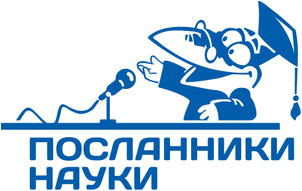 Проект «Посланники науки» 
Дирекция по профессиональной ориентации и работе с одарёнными учащимися